Publicado en Madrid el 29/05/2017 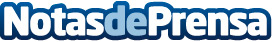 En el primer cuatrimestre de 2017 se han llevado a cabo 13.677 subastas inmobiliarias en toda EspañaSubastaFACIL.com lanza el primer informe nacional sobre el mercado de subastas inmobiliarias. Es pionero por estar basado en mapas de Big Data y geolocalización con información de todas las fuentes que participan en la ejecución (Judicial, Notarial, Hacienda y Seguridad Social). De ellas 7.084 están geolocalizadas en los mapas aportados. 743 han sido en Murcia, 655 en Barcelona,  645 en Madrid, 359 en Valencia, 314 en Málaga y las restantes repartidas por el resto de provinciasDatos de contacto:Nuria Coronado SopeñaPrensa SUBASTAfacil.com667022566Nota de prensa publicada en: https://www.notasdeprensa.es/en-el-primer-cuatrimestre-de-2017-se-han Categorias: Nacional Inmobiliaria Finanzas Murcia Construcción y Materiales http://www.notasdeprensa.es